ПРОТОКОЛ № 1Очередного (годового) общего собрания членов саморегулируемой организации «Союз дорожно-транспортных строителей «СОЮЗДОРСТРОЙ»г. Москва								«15» февраля 2024 годаМесто проведения Общего собрания:Российская Федерация, город Москва, улица Профсоюзная, д.84/32, корп. 1, помещение IX, комната 5Время регистрации: 10.00ч. – 10.50ч. Время проведения собрания: с 11.00 до 12:30Форма проведения: совместное присутствие.Способ дистанционного участия членов: программное обеспечение Zoom.Всего членов саморегулируемой организации «Союз дорожно-транспортных строителей «СОЮЗДОРСТРОЙ» (Далее – Союз): 167.На Общем собрании присутствовали представители от 113 членов саморегулируемой организации «Союз дорожно-транспортных строителей «СОЮЗДОРСТРОЙ» в соответствии с журналом регистрации.Число голосов, принадлежащих членам саморегулируемой организации «Союз дорожно-транспортных строителей «СОЮЗДОРСТРОЙ», принявших участие на Общем собрании по вопросам повестки дня – 113.Кворум для проведения Общего собрания членов СОЮЗДОРСТРОЙ и принятия решения по вопросам, вынесенным на повестку Общего собрания, имеется.Со вступительным словом к собравшимся обратился Президент Союза Кошкин Альберт Александрович, который предложил избрать Председателя и Секретаря Общего собрания в соответствии с Уставом Союза. Предложил Председателем собрания - кандидатуру генерального директора «СОЮЗДОРСТРОЙ» - Хвоинского Леонида Адамовича,Решили: Избрать Председателем Общего собрания генерального директора «СОЮЗДОРСТРОЙ» Хвоинского Леонида Адамовича, Голосовали:«За» – 113 голосов, «против» – нет, «воздержался» – нет.Решение принято.Председательствующий предложил избрать Секретарем Общего собрания заместителя генерального директора «СОЮЗДОРСТРОЙ» Попова Ярополка Владиславовича. Решили: Избрать Секретарем Общего собрания заместителя генерального директора «СОЮЗДОРСТРОЙ» Попова Ярополка Владиславовича.Голосовали:«За» – 113 голосов, «против» – нет, «воздержался» – нет.Решение принято.На Общем собрании членов «СОЮЗДОРСТРОЙ» Председательствующим на голосование был поставлен вопрос об избрании Счетной комиссии в количестве 3 человек.Решили: утвердить следующий состав счетной комиссии:1.	Председатель Счетной комиссии – Попов Ярополк Владиславович.2.	Члены комиссии: Козловский Виктор Вадимович, Карулин Владимир Михайлович. Голосовали:«За» – 113 голосов, «против» – нет, «воздержался» – нет.Решение принято.Председательствующий предложил утвердить повестку Общего собрания членов СРО «СОЮЗДОРСТРОЙ»Повестка дня годового Общего собрания членов «СОЮЗДОРСТРОЙ»:1. Утверждение годового отчета за 2023 год и годового бухгалтерского баланса за 2023 г.2. Рассмотрение вопроса о внесении изменений во внутренние документы СРО «СОЮЗДОРСТРОЙ».- внесение изменений в Положение о компенсационном фонде возмещения вреда;- внесение изменений в Положение о компенсационном фонде обеспечения договорных обязательств.3. Утверждение финансового плана (сметы доходов и расходов) на 2024 год.4. Выборы представителя саморегулируемой организации «Союз дорожно-транспортных строителей «СОЮЗДОРСТРОЙ» с правом решающего голоса для участия во Всероссийском съезде саморегулируемых организаций.Решили: утвердить повестку Общего собрания членов СРО «СОЮЗДОРСТРОЙ».Голосовали:«За» – 113 голосов, «против» – нет, «воздержался» – нет.Решение принято.Председательствующий предложил утвердить регламент выступлений на Общем собрании.- основной доклад – 30 мин;- доклады – 10 мин;- прения – 5 мин. Голосовали:«За» – 113 голосов, «против» – нет, «воздержался» – нет.Решение принято.Участники Общего собрания приступили к обсуждению Повестки дня.По первому вопросу повестки дня: Утверждение годового отчета за 2023 год и годового бухгалтерского баланса за 2023 г., выступил Генеральный директор «СОЮЗДОРСТРОЙ» Хвоинский Леонид Адамович.В докладе Леонид Адамович отчитался по основным направлениям деятельности СРО «СОЮЗДОРСТРОЙ» в 2023 году, в том числе о деятельности Аппарата и специализированных органов «СОЮЗДОРСТРОЙ», о работе в области стандартизации, о деятельности Комитета по техническому регулированию при Совете «СОЮЗДОРСТРОЙ», об участии в законотворческой деятельности, об участии в мероприятиях, касающихся строительной отрасли и  института саморегулирования, о контроле за деятельностью членов «СОЮЗДОРСТРОЙ»,  об информационном и методическом обеспечение членов «СОЮЗДОРСТРОЙ», о взаимодействии со СМИ, о повышении профессиональной квалификации членов «СОЮЗДОРСТРОЙ» и независимой оценке квалификации, об участии «СОЮЗДОРСТРОЙ» в конкурсах и других направлениях работы. В отчете представлены основные показатели бухгалтерской и финансовой отчетности, основные положения учетной политики для целей бухгалтерского учета, анализ динамики доходов «СОЮЗДОРСТРОЙ», анализ исполнения сметы расходов, аудиторское заключение и бухгалтерский баланс «СОЮЗДОРСТРОЙ».Члены Союза выслушав доклад приступили к обсуждению.По докладу Генерального директора выступили:1.	Васильев Юрий Эммануилович – д.т.н., профессор, заведующий кафедрой «Дорожно-строительные материалы» МАДИ, генеральный директор ООО «МАДИ -ДТ».Выступил о взаимодействии МАДИ, ООО «МАДИ-ДТ» с саморегулируемой организацией «Союз дорожно-транспортных строителей «СОЮЗДОРСТРОЙ» по вопросам взаимодействия в области технического регулирования, разработки стандартов, передовых методов производства, подготовки кадров , проведении курсов повышения квалификации, обеспечения прохождения производственной практики. Он отметил направления работы, связанные с проведением мероприятий (конференций, семинаров), касаемых дорожно-транспортного строительства, разработкой профессиональных стандартов по дорожно-строительным специальностям. В своем выступлении оценил работу Союза «положительно».2.	Данилин Алексей Валерьевич – исполнительный директор АО «СЕФКО». Выступил по вопросам ценообразовании и сметного нормирования. Отметил целесообразность проведения выездных Советов, мероприятий на объектах строительства, производственных площадках, испытательных лабораториях. Такие мероприятия дают возможность обмена опытом и способствуют распространению новых и эффективных технологий. Отметил целесообразность импортозамещения в дорожном машиностроении, предоставления преференций отечественным производителям, целесообразность развития реестров новых и наилучших технологий, материалов и технологических решений, материалов повторного применения, Каталога импортозамещающих строительных материалов и оборудования, Каталога российских производителей спецтехники. Так же отметил, что расценки на асфальтобетон и устройство асфальтобетонных покрытий на 2024 год требуют уточнения. Признал работу Союза «удовлетворительной» и рекомендовал продолжить работу по вышеуказанным направлениям работы.3.	Пережогин Александр Викторович –директор по общим вопросам ООО «Автодор-инжиниринг». Выступил по вопросу независимой оценки квалификации специалистов по организации строительства, отметил целесообразность открытого доступа к экзаменационным вопросам и их специализации. Рекомендовал при разработке оценочных средств рассмотреть возможность использования требований профессионального стандарта «Специалист по организации строительства объектов дорожного хозяйства», утвержденного  20 марта 2023 года, приказом Минтруда РФ 182Н. Признал работу Союза удовлетворительной.После прений был поставлен вопрос об утверждении отчета деятельности саморегулируемой организации «Союз дорожно-транспортных строителей «СОЮЗДОРСТРОЙ» в 2023 году и годового бухгалтерского баланса за 2023 год, а так же признать деятельность Союза удовлетворительной.Решили: утвердить отчет деятельности саморегулируемой организации «Союз дорожно-транспортных строителей «СОЮЗДОРСТРОЙ» в 2023 году и годовой бухгалтерский баланс за 2023 год. а так же признать деятельность Союза удовлетворительной.Голосовали:За – 113 голосов, против – нет, воздержался – нет.Решение принято.По второму вопросу повестки дня: Рассмотрение вопроса о внесении изменений во внутренние документы СРО «СОЮЗДОРСТРОЙ»:- внесение изменений в Положение о компенсационном фонде возмещения вреда;- внесение изменений в Положение о компенсационном фонде обеспечения договорных обязательств.Внесение изменений в Положение о компенсационном фонде возмещения вреда СРО «СОЮЗДОРСТРОЙ». 	Выступил Хвоинский Леонид Адамович, который сообщил, что в связи с принятием:Федерального закона от 04.08.2023 года № 435-ФЗ «О внесении изменений в статью 55.16 Градостроительного кодекса Российской Федерации»; Федерального закона от 19.12.2022 N 542-ФЗ "О внесении изменений в отдельные законодательные акты Российской Федерации" изменились требования к размещению, к порядку формирования, осуществления выплат средств Компенсационного фонда возмещения вреда. Увеличена с 60 млн. до 90 млн. рублей предельная стоимость одного договора строительного подряда первого уровня ответственности члена СРО по компенсационному фонду возмещения вреда. В текст положения внесены технические правки, уточнена нумерация пунктов.Положение о компенсационном фонде обеспечения договорных обязательств приведено в соответствие с действующим законодательством. Решили: утвердить Положение о компенсационном фонде возмещения вреда СРО «СОЮЗДОРСТРОЙ» в новой редакции.Голосовали:За – 113 голоса, против – нет, воздержался – нет.Решение принято.Внесение изменений в Положение о компенсационном фонде обеспечения договорных обязательств СРО «СОЮЗДОРСТРОЙ».	Выступил Хвоинский Леонид Адамович, который сообщил, что в связи с принятием:Федерального закона от 04.08.2023 года № 435-ФЗ «О внесении изменений в статью 55.16 Градостроительного кодекса Российской Федерации» изменились требования к размещению, к порядку формирования, осуществления выплат средств Компенсационного фонда обеспечения договорных обязательств. Увеличен с 60 млн. до 90 млн. рублей предельный размер обязательств первого уровня ответственности по договорам строительного подряда по компенсационному фонду обеспечения договорных обязательств. В текст положения внесены технические правки, уточнена нумерация пунктов.Положение о компенсационном фонде обеспечения договорных обязательств приведено в соответствие с действующим законодательством. Решили: утвердить Положение о компенсационном фонде обеспечения договорных обязательств СРО «СОЮЗДОРСТРОЙ» в новой редакции.Голосовали:За – 113 голоса, против – нет, воздержался – нет.Решение принято.По третьему вопросу повестки дня:Утверждения финансового плана (сметы доходов и расходов) на 2024 год, выступил Генеральный директор «СОЮЗДОРСТРОЙ» Хвоинский Леонид Адамович. Он представил основные положения сметы доходов и расходов на 2024 год, проинформировал об основных статьях и предложил утвердить представленный финансовый план (смету доходов и расходов) на 2024г. Вопросов от участников собрания не поступило.На голосование был поставлен вопрос об утверждении финансового плана (сметы доходов и расходов) на 2024 год.Решили: утвердить финансовый план (смету доходов и расходов) на 2024 год.Голосовали:За – 113 голоса, против – нет, воздержался – нет.Решение принятоПо четвертому вопросу повестки дня: - Выборы представителя саморегулируемой организации «Союз дорожно-транспортных строителей «СОЮЗДОРСТРОЙ» с правом решающего голоса для участия во Всероссийском съезде саморегулируемых организаций. Выступил Президент Союза Кошкин Альберт Александрович, который сообщил, что весной 2024 года состоится Всероссийский съезд саморегулируемых организаций, основанных на членстве лиц, осуществляющих строительство. Согласно, действующего законодательства Российской Федерации и внутренних документов Ассоциации «Национальное объединение строителей» от каждой саморегулируемой организации, выбирается один представитель с правом решающего голоса. Предложил избрать представителем с правом решающего голоса от СОЮЗДОРСТРОЙ – генерального директора саморегулируемой организации «Союз дорожно-транспортных строителей «СОЮЗДОРСТРОЙ» Хвоинского Леонида Адамовича. Иных предложений не поступило.Решили: избрать представителем СОЮЗДОРСТРОЙ для участия во Всероссийском съезде саморегулируемых организаций, основанных на членстве лиц, осуществляющих строительство с правом решающего голоса – генерального директора саморегулируемой организации «Союз дорожно-транспортных строителей «СОЮЗДОРСТРОЙ» Хвоинского Леонида Адамовича.Голосовали:За – 113 голосов, против – нет, воздержался – нет.Решение принятоУчитывая то, что повестка рассмотрена, Председательствующий предложил завершить собрание.Голосовали:За – 113 голосов, против – нет, воздержался – нет.Решение принято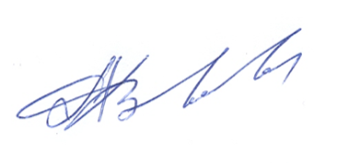 Председатель собрания                                                             Л.А. Хвоинский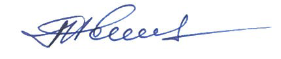 Секретарь собрания                                                                     Я.В. Попов